ACCOUNTANCY PROJECT -2020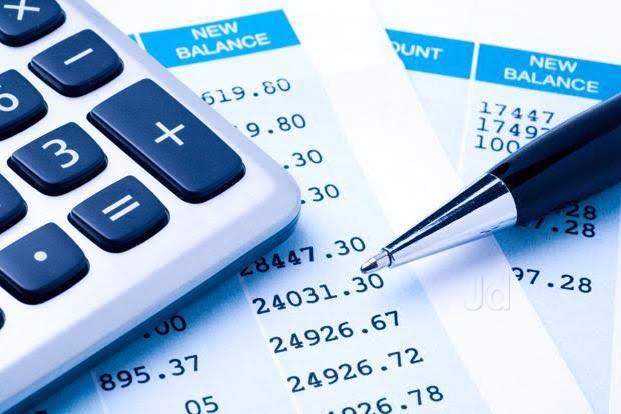 Title:Name:Class:                                                                 Register No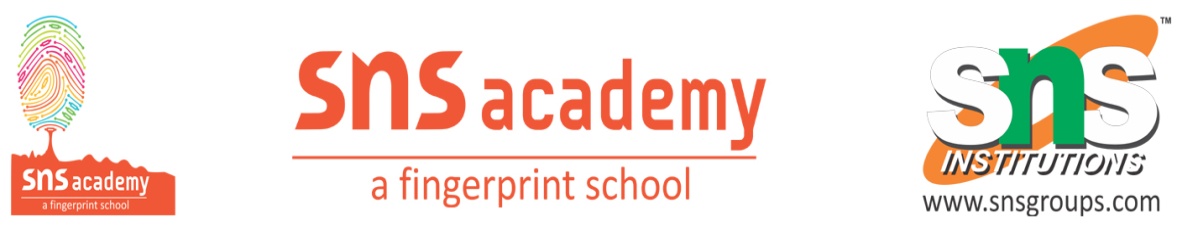 